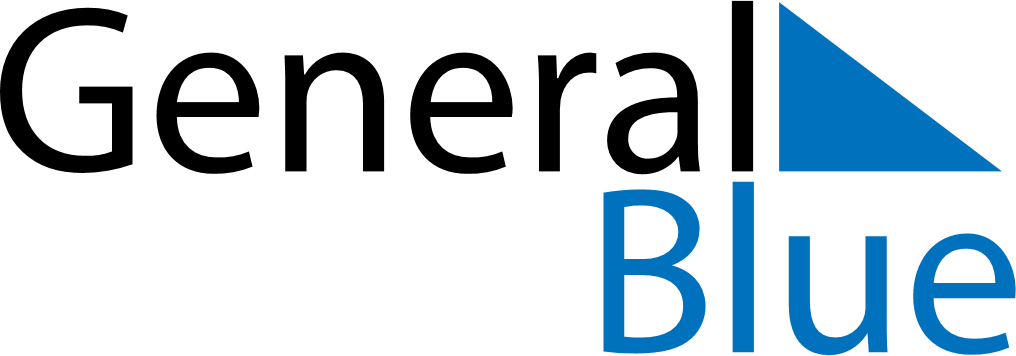 Faroe Islands 2029 HolidaysFaroe Islands 2029 HolidaysDATENAME OF HOLIDAYJanuary 1, 2029MondayNew Year’s DayMarch 29, 2029ThursdayMaundy ThursdayMarch 30, 2029FridayGood FridayApril 1, 2029SundayEaster SundayApril 2, 2029MondayEaster MondayApril 24, 2029TuesdayFlag DayApril 27, 2029FridayGreat Prayer DayMay 10, 2029ThursdayAscension DayMay 20, 2029SundayPentecostMay 21, 2029MondayWhit MondayJune 5, 2029TuesdayConstitution DayJuly 28, 2029SaturdaySt.Olav’s EveJuly 29, 2029SundaySt.Olav’s DayDecember 24, 2029MondayChristmas EveDecember 25, 2029TuesdayChristmas DayDecember 26, 2029WednesdayBoxing DayDecember 31, 2029MondayNew Year’s Eve